РОССИЙСКАЯ ФЕДЕРАЦИЯКАРАЧАЕВО-ЧЕРКЕССКАЯ РЕСПУБЛИКАМУНИЦИПАЛЬНОЕ КАЗЁННОЕ ОБЩЕОБРАЗОВАТЕЛЬНОЕ УЧРЕЖДЕНИЕ"СРЕДНЯЯ ОБЩЕОБРАЗОВАТЕЛЬНАЯ ШКОЛА №3 г.УСТЬ-ДЖЕГУТЫ»УСТЬ-ДЖЕГУТИНСКОГО МУНИЦИПАЛЬНОГО РАЙОНА369300 РФ, Карачаево-Черкесская Республикаг.Усть-Джегута, ул.Коммунистическая,1е-mail schkola09.3@yandex.ruтел. (887875) 7-17-99,факс  7-17-99ПРИКАЗ24.08.2020 г.                                                                                         №72/3г.Усть-ДжегутаО проведении регулярного обеззараживания воздуха с использованием оборудования по обеззараживанию воздуха и проветривание помещений в соответствии с графиком учебного, тренировочного, иных организационных процессов и режима работы «СОШ №3 г.Усть-Джегуты»                  В соответствии с Санитарно-эпидемиологическими правилами СП 3.1/2.4.3598-20  «Санитарно-эпидемиологические требования к устройству, содержанию и организации работы образовательных организаций и других объектов социальной инфраструктуры для детей и молодежи в условиях распространения новой коронавирусной инфекции (COVID-19)», в целях предотвращения распространения новой коронавирусной инфекции ПРИКАЗЫВАЮ:Проводить ответственным за кабинеты, рекреации и иных помещений школы регулярное обеззараживание воздуха с использованием оборудования по обеззараживанию воздуха и проветривание помещений в соответствии с графиком учебного, тренировочного, иных организационных процессов и режима работы «СОШ №3 г.Усть-Джегуты». Назначить  Бадахова К.А., заместителя директора по АХР, ответственным за обеспечение регулярного обеззараживания воздуха с использованием оборудования по обеззараживанию воздуха и проветривания помещений в соответствии с графиком учебного, тренировочного, иных организационных процессов и режима работы школы.Контроль за исполнением настоящего приказа оставляю за собой.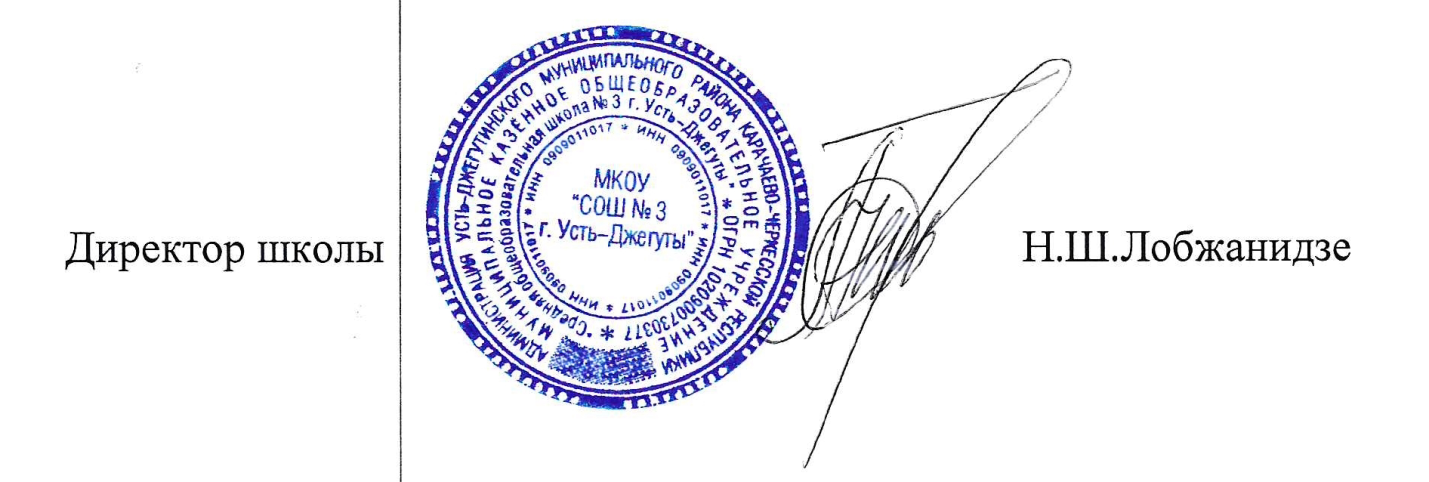 